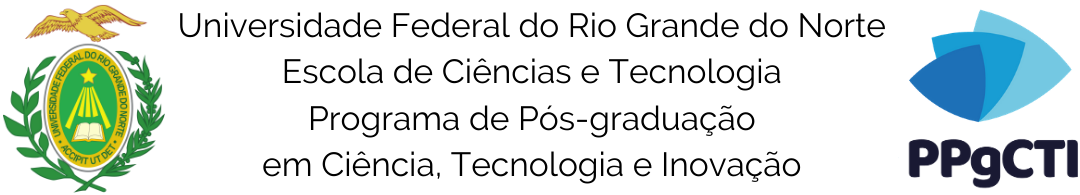 HORÁRIO DAS DISCPLINAS 2023.2*Horário Provável**Início em 30/08/2023DisciplinaHorárioProfessorSalaTeóricas (45h)Teóricas (45h)Teóricas (45h)CTI0306 - ESTRATÉGIA COMPETITIVA E INOVAÇÃO2M123 Jamerson 222 CTECCTI0321 - NEGÓCIOS ELETRÔNICOS E NOVAS MÍDIAS4M234AquilesCTI0311 - FINANÇAS SUSTENTÁVEIS5M456LucianaCTI0316 - INOVAÇÃO: DA BANCADA AO MERCADO CONSUMIDOR6M456GláucioCTI0313 - GESTÃO DA CRIATIVIDADE*26N1234 (21/08 - 01/09) 23456T123456 em semana a combinar.CristianoCTI0315 - INOVAÇÃO, MACROTENDÊNCIAS E DESENVOLVIMENTO ECONÔMICO**4T123Zulmara CTI0303 - CIÊNCIA DE DADOS PARA NEGÓCIOS**4T456Efrain CTI0202 - ESTATÍSTICA PARA CIÊNCIA DE DADOS**5T456Henrique e OrivaldoCTI0326 - TECNOLOGIAS ASSISTIVAS3N123EdgardCTI0201 - DIFUSÃO E DIVULGAÇÃO DA CIÊNCIA, TECNOLOGIA E INOVAÇÃO4N123ZulmaraCTI0312 - GERENCIAMENTO DE PROCESSOS DE NEGÓCIOS5N123Marco CabralPráticas (15h)Práticas (15h)Práticas (15h)CTI0701 - TÓPICOS AVANÇADOS EM PRÁTICAS CIENTÍFICO-EMPREENDEDORAS I - Prototipação5N123  (30/08 – 04/10)OrivaldoA definir ECTCTI0702 - TÓPICOS AVANÇADOS EM PRÁTICAS CIENTÍFICO-EMPREENDEDORAS II - Construção de MVP6T34 -  (20/10 - 23/12)OrivaldoINPACTA/ ectCTI0703 - TÓPICOS AVANÇADOS EM PRÁTICAS CIENTÍFICO-EMPREENDEDORAS III - Mapa de Fluxo de Valor (VSM)5N4Marco CabralSala 7CTI0704 - TÓPICOS AVANÇADOS EM PRÁTICAS CIENTÍFICO-EMPREENDEDORAS IV - Matrizes de Risco e Materialidade em Sustentabilidade5M3LucianaSala 7CTI0705 - TÓPICOS AVANÇADOS EM PRÁTICAS CIENTÍFICO-EMPREENDEDORAS V - Prototipação e Validação de Acessibilidade3N4EdgardSala 7CTI0706 - TÓPICOS AVANÇADOS EM PRÁTICAS CIENTÍFICO-EMPREENDEDORAS VI - Escrita de Sumario de Negócios345T123456 (22/08-24/08)ZulmaraINPACTA/ ect